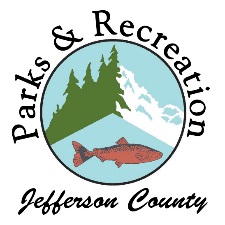 Jefferson County Parks and Recreation Caretaker and Camp Host ApplicationBackground Check is Required Prior to PlacementApplicant Name: _____________________________________________________________________Day Phone: _________________   Home Phone: _________________ Cell Phone: ________________Email: _____________________________________________________________________________Applicant Name: _____________________________________________________________________Day Phone: _________________   Home Phone: _________________ Cell Phone: ________________Email: _____________________________________________________________________________Current Mailing Address: ______________________________________________________________City: ____________________________________ State: _________________ Zip: ________________Others that may be living with you or visiting on a regular basis? Describe:____________________________________________________________________________________________________________________________________________________________________________________________________________________________________________________________Do you smoke?     Yes          No   Any Pets? Describe: __________________________________________________________________Have you been convicted of a Crime?  Please describe:________________________________________________________________________________________________________________________________________________________________________******************************************************************************************************************************************************************RV Information:  	Year: ______	Size: __________ Type: _________________________________Vehicle Information: Please list year and type for all motor vehicles:_____________________________________________________________________________________________Other vehicles, sheds or equipment you plan to store on site?  Please describe:________________________________________________________________________________________________________________________________________________________________________Briefly describe why you would like this position:____________________________________________________________________________________________________________________________________________________________________________________________________________________________________________________________Name, Physical Address and Contact of Current Position (if applicable):________________________________________________________________________________________________________________________________________________________________________Contact Name: ______________________________ Phone Number: ____________________________A Resume maybe substituted for the following section:Name:	________________________________Education and Training: ____________________________________________________________________________________________________________________________________________________________________________________________________________________________________________________________Description of General Work Experience:____________________________________________________________________________________________________________________________________________________________________________________________________________________________________________________________Name: _________________________________Education and Training:____________________________________________________________________________________________________________________________________________________________________________________________________________________________________________________________Description of General Work Experience:__________________________________________________________________________________________________________________________________________________________________________________________________________________________________________________________________________________________Please list three (3) Relevant Work Experiences as a Caretaker:1. Name of location: __________________________________________________________________    Job Title: _________________________________________________________________________	Address: _________________________________________________________________________	Supervisor:	___________________________________	 Phone Number: ______________________	May we contact this person:     Yes          No   	General Description of position:     ________________________________________________________________________________     ________________________________________________________________________________2. Name of location: __________________________________________________________________    Job Title: _________________________________________________________________________	Address: _________________________________________________________________________	Supervisor:	___________________________________	 Phone Number: ______________________	May we contact this person:     Yes          No   	General Description of position:     ________________________________________________________________________________     ________________________________________________________________________________3. Name of location: __________________________________________________________________    Job Title: _________________________________________________________________________	Address: _________________________________________________________________________	Supervisor:	___________________________________	 Phone Number: ______________________	May we contact this person:     Yes          No   	General Description of position:     ________________________________________________________________________________     ________________________________________________________________________________Please provide three (3) Professional References.  Personal references may be substituted if needed.1. Name: ______________________ Relationship: __________________Phone Number: ____________2. Name: ______________________ Relationship:	__________________Phone Number: ____________3. Name: ______________________ Relationship:	__________________Phone Number: ____________Signature: ___________________________________________________ Date: ___________________Signature: ___________________________________________________ Date: ___________________